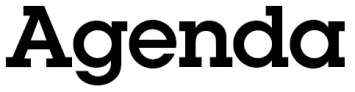 Oldham Town Centre BoardMonday, 22nd May 2023, 15:30-17:00Crompton Suite, Level 2, Civic Centre, West Street, Oldham, OL1 1UTChair: William Lees-Jones 		Vice-Chair: Margaret HughesRefreshments will be available from 15:151Introductions and apologies for absenceChair2 mins15:322WelcomeChair 2 mins15:343Notice of any urgent business to be accepted onto the agenda and reasons for that urgencyChair2 mins15:364Declarations of interestChair2 mins15:385Minutes of the previous meeting (10th January 2023)Chair2 mins15:406Review of actions from the previous meeting Chair2 mins15:427Procedural business and any items accepted as urgent businessMembershipChair3 mins15:458Town centre update – regenerationCreating a Better PlaceFunding programmes: Future High Streets Fund, Levelling Up Fund and Shared Prosperity FundStrategic investment partner (residential)Social value (procurement)Paul Clifford /Jon Bloor15 mins16:009Town centre update – generalHigh Street Task ForceEventsFootfallCommunicationsJon Bloor10 mins16:1010Substantive business – Towns FundNorthern RootsFlexible workspaceRelocating Tommyfield MarketFlexible performance spaceAnna da SilvaPaul Roberts Paul RobertsPaul Clifford10 mins10 mins10 mins10 mins16:2016:3016:4016:5011Action review / next steps Chair5 mins16:5512Any other businessChair3 mins16:5813Time and date of next meeting: TBC Chair2 mins17:00